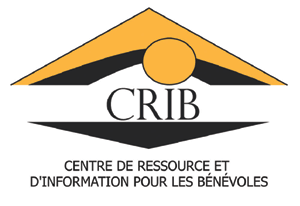 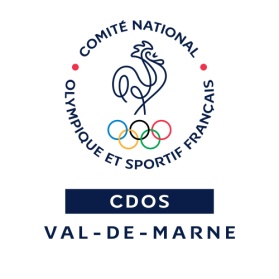 FICHE DE RENSEIGNEMENTS :« ASSOCIATION EMPLOYEUR »L’ASSOCIATIONNom de l’association : Adresse du siège social : Tél : 				Fax : Mail : Date de création de l’association : Indiquez au moins une fédération d’affiliation (une seule nécessaire) :Numéro de S.I.R.E.T. : Code APE. :Activité Principale : Effectif au 31/12/2016 en ETP : Taux d’accident du travail / plusieurs possibles (c.f. notification CRAM Ile de France):Code risque N°1 : 				Taux AT N°1 :Code risque N°2 :				Taux AT N°2 :Code risque N°3 :				Taux AT N°3 :LES CONTACTSNom du/de la Président(e) : Adresse postale : Tél :					Fax : Mail :Nom du/de la correspondant(e) pour la gestion de l’emploi :Adresse postale : Tél : 					Fax : Mail : GESTION DES CHARGESMode de paiement des salaires : virement	 chèqueAvez-vous déjà un compte Net-Entreprise : oui             non Télérèglement :                oui             non Coordonnées bancaires (joindre un RIB) :Lors d’un arrêt de travail, la Convention Collective Nationale du Sport impose le maintien de salaire dans certains cas (après 3 jours de carence) :Appliquez-vous le maintien de salaire sans jour de carence ? oui             nonFaites vous la subrogation de salaire (c’est vous qui recevez les indemnités journalières de vos salariés, de la part de l’assurance maladie) oui             nonInformations complémentaires : ORGANISMES COLLECTEURSLoi relative à l’Informatique et aux Libertés.Conformément aux dispositions de la loi n° 78-17 du 6 janvier 1978, nous vous informons que les données nécessaires à la gestion des bulletins de paie de vos salariés et à la réalisation de vos déclarations sociales sont enregistrées dans notre logiciel de paye. Vous pouvez demander, en application de l’article 34 de la loi, à avoir un accès aux informations ainsi qu’un droit de rectification de celles-ci.Je déclare avoir pris connaissance de ce texte et accepte que les informations concernant mon association soient enregistrées dans un logiciel de paye  par le CDOS 94.Je soussigné(e),                                                                           ,                                   (fonction dans l’association), certifie exacte les renseignements présents.Fait à,                                                   le           /            /                                    SignaturePIECES A FOURNIR La fiche de renseignement « association employeur » UN RIB Une copie des différentes adhésions aux organismes collecteurs ou une copie du dernier bordereau déclaratif où figure vos numéros d’adhérents Une copie de la notification de la CARM IDF concernant le taux d’accident du travail Une copie de la dernière déclaration annuelle des salaires (DADS-U)Nom et adresseN° d’adhérentURSSAFCaisse de retraite complémentaireCaisse de prévoyanceOrganisme collecteur de la formation professionnelleMutuelleRecette des impôts